November 26, 2019Docket No. A-2019-3014449Utility Code: 1122784CERTIFIEDCRAGG CHAFFEE GENERAL MANAGERENERGYMARK LLC6653 MAIN STWILLIAMSVILLE NY 14221	RE: Electric Generation Supplier License Application Dear Mr. Chaffee:On November 21, 2019, the Public Utility Commission accepted EnergyMark, LLC’s application for an Electric Generation Supplier license.  The application was incomplete.  In order for us to complete our analysis of your application, the Energy Industry Group requires answers to the attached question(s).  Please be advised that you are directed to forward the requested information to the Commission within 30 days from the date of this letter.  Failure to respond may result in the application being denied.  As well, if EnergyMark, LLC has decided to withdraw its application, please reply notifying the Commission of such a decision.Please forward the information to the Secretary of the Commission at the address listed below.  When submitting documents, all documents requiring notary stamps must have original signatures.  Please note that some responses may be e-filed to your case, http://www.puc.pa.gov/efiling/default.aspx.   A list of document types allowed to be e-filed can be found at http://www.puc.pa.gov/efiling/DocTypes.aspx.  Your answers should be verified per 52 Pa Code § 1.36.  Accordingly, you must provide the following statement with your responses:I, ________________, hereby state that the facts above set forth are true and correct to the best of my knowledge, information and belief, and that I expect to be able to prove the same at a hearing held in this matter.  I understand that the statements herein are made subject to the penalties of 18 Pa. C.S. § 4904 (relating to unsworn falsification to authorities).The blank should be filled in with the name of the appropriate company representative, and the signature of that representative should follow the statement.In addition, to expedite completion of the application, please also e-mail the information to Jeremy Haring at jharing@pa.gov.  Please direct any questions to Jeremy Haring, Bureau of Technical Utility Services, at jharing@pa.gov (preferred) or (717) 783-6175.  							Sincerely,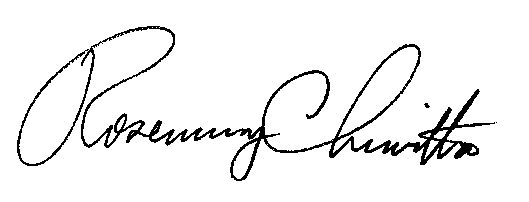 	Rosemary Chiavetta	SecretaryEnclosure Docket No.  A-2019-3014449EnergyMark, LLCData Requests1.	Reference Application, Section 1.d, Attorney – Applicant failed to provide an Email Address for the Attorney. Please provide an updated application page with the appropriate corrections. 2.	Reference Application, Section 7.e, Financial Fitness – Applicant failed to provide an E-mail address for their custodian of accounting records. Please provide an updated application page with the appropriate corrections. 3.	Reference Application, Section 8.d, Technical Fitness – Applicant failed to list its Explanation of Ethical Procedures. Please provide an updated application page with the appropriate corrections. 4.	Reference Application, Section 11.b, Operations Affidavit – The Operations Affidavit submitted was filled out incorrectly.  The Affiant is the name of the officer of the company, The Office of the Affiant is the position held by the Affiant and the Name of the Applicant is the name as submitted in Section 1.a of this application.  Please resubmit the Application Affidavit and the Operations Affidavit with the appropriate corrections.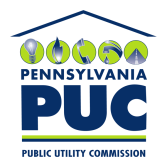 COMMONWEALTH OF PENNSYLVANIAPENNSYLVANIA PUBLIC UTILITY COMMISSION400 NORTH STREET, HARRISBURG, PA 17120IN REPLY PLEASE REFER TO OUR FILERosemary Chiavetta, SecretaryPennsylvania Public Utility Commission400 North StreetHarrisburg, PA 17120